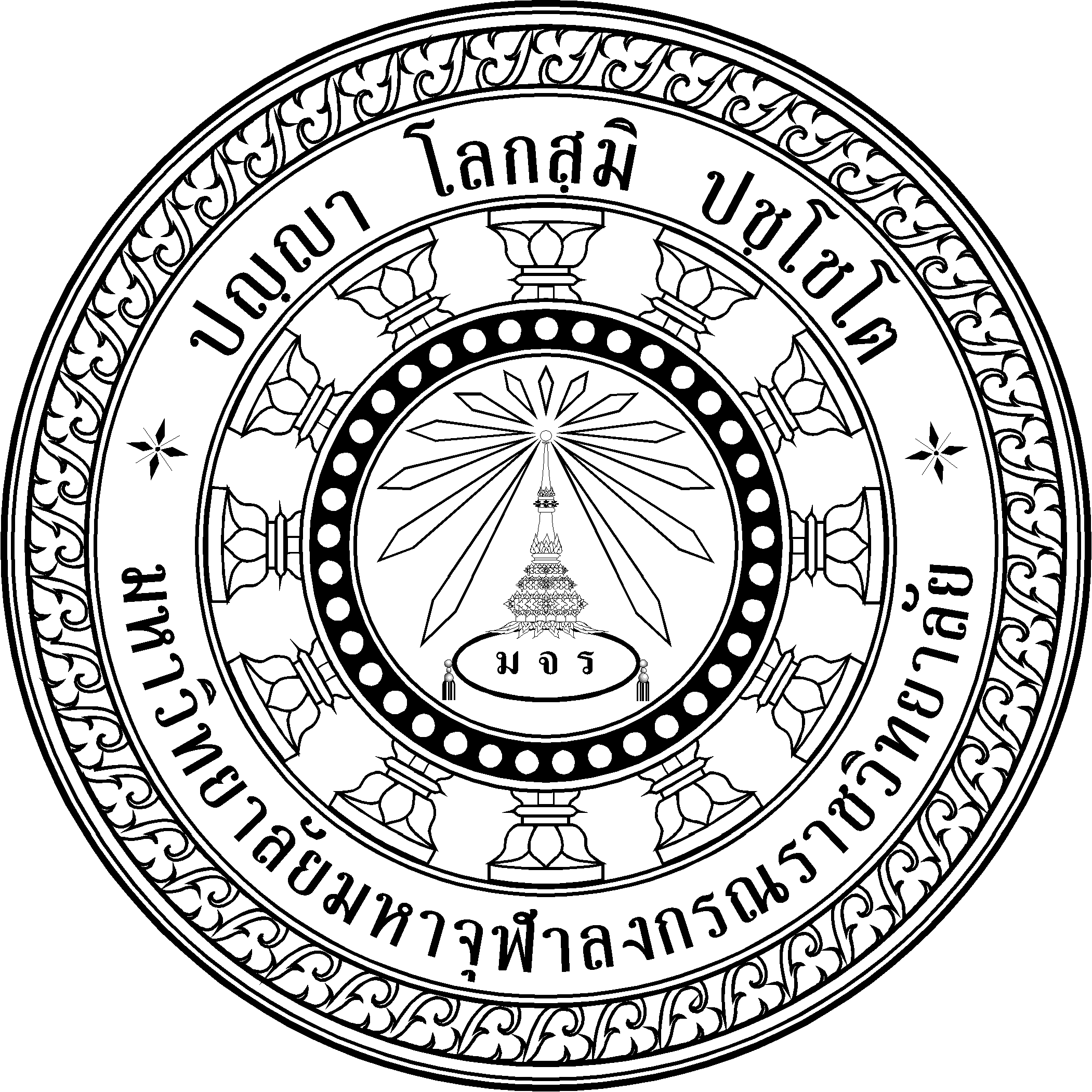 รายงานผลแผนบริการวิชาการแก่สังคม และแผนการใช้ประโยชน์ มหาวิทยาลัยมหาจุฬาลงกรณราชวิทยาลัย วิทยาเขตสุรินทร์ประจำปีงบประมาณ พ.ศ. ๒๕๖๑กลุ่มงานส่งเสริมพระพุทธศาสนาและบริการสังคมสำนักวิชาการวิทยาเขตสุรินทร์บทที่ ๑แผนพัฒนาวิทยาเขตสุรินทร์ด้านบริการวิชาการ๑.๑ ความเชื่อมโยงแผนพัฒนามหาวิทยาลัยมหาวิทยาลัย ในช่วงแผนพัฒนาการศึกษาระดับอุดมศึกษา ระยะที่ ๑๒ (พ.ศ.๒๕๖๐-๒๕๖๔) สู่  แผนพัฒนามหาวิทยาลัยมหาจุฬาลงกรณราชวิทยาลัย วิทยาเขตสุรินทร์ ฉบับที่ ๕ (พ.ศ.๒๕๖๐-๒๕๖๔)ความเชื่อมโยงแผนพัฒนามหาวิทยาลัย สู่  แผนบริการวิชาการและแผนการใช้ประโยชน์ ปีงบประมาณ ๒๕๖๑๑.๒ ตัวชี้วัดและเป้าหมายด้านบริการวิชาการ ในแผนพัฒนามหาวิทยาลัยมหาจุฬาลงกรณราชวิทยา วิทยาเขตสุรินทร์ ฉบับที่ ๕ (พ.ศ. ๒๕๖๐-๒๕๖๔)    	ยุทธศาสตร์ที่ ๓ การบริการวิชาการแก่สังคมและชุมชนทุกระดับ๑.๓ กลยุทธ์ ตัวชี้วัดและค่าเป้าหมายในแผนบริการวิชาการ ประจำปีงบประมาณ พ.ศ.๒๕๖๑บทที่ ๒รายงานผลแผนบริการวิชาการ ประจำปีงบประมาณ พ.ศ. ๒๕๖๑๒.๑ การติดตามประเมินผลการดำเนินงานตามแผน	๑) ติดตามการดำเนินงานตามแผนบริการวิชาการประจำปีงบประมาณ พ.ศ.๒๕๖๑ เป็นรายไตรมาส	๒) ปรับปรุงแผนบริการวิชาการประจำปีให้สอดคล้องกับแผนการจัดสรรงบประมาณ ประจำปีงบประมาณพ.ศ.๒๕๖๑ ๓) เมื่อสิ้นปีงบประมาณ  สรุปผลการดำเนินการตามแผนบริการวิชาการประจำปี จัดทำเป็นเอกสารสรุปผลการดำเนินงานของแต่ละโครงการเก็บไว้เป็นหลักฐาน  เพื่อประกอบการติดตามตรวจสอบหรือใช้เป็นข้อมูลอ้างอิงในการวางแผนต่อไป ๔) จัดทำเป็นรายงานประจำปีของมหาวิทยาลัย และจัดพิมพ์เผยแพร่ ๒.๒ ผลการดำนินงานตามตัวชี้วัดแผนบริการวิชาการ ประจำปีงบประมาณ พ.ศ.๒๕๖๑เกณฑ์วัดความสำเร็จของการดำเนินงานกำหนดไว้ที่ร้อยละ ๘๐ ของจำนวนตัวชี้วัดทั้งหมดจึงจะถือว่าแผนบริการวิชาการบรรลุผลสำเร็จ๒.๒ สรุปผลการดำเนินงานโครงการและกิจกรรมบริการวิชาการ ประจำปีงบประมาณ พ.ศ.๒๕๖๑แผนพัฒนามหาวิทยาลัยมหาวิทยาลัยมหาจุฬาลงกรณราชวิทยาลัย ในช่วงแผนพัฒนาการศึกษาระดับอุดมศึกษา ระยะที่ ๑๒ (พ.ศ.๒๕๖๐-๒๕๖๔)แผนพัฒนามหาวิทยาลัยมหาจุฬาลงกรณราชวิทยาลัย วิทยาเขตสุรินทร์ฉบับที่ ๕ (พ.ศ.๒๕๖๐-๒๕๖๔)ยุทธศาสตร์ที่ ๓ พัฒนางานบริการวิชาการแก่สังคมให้มีคุณภาพ เป็นที่ยอมรับในระดับชาติและนานาชาติยุทธศาสตร์ที่ ๓  การบริการวิชาการแก่สังคมและชุมชนทุกระดับเป้าประสงค์ ๓.๑ ผลงานบริการวิชาการแก่สังคมมีคุณภาพ เป็นที่ยอมรับในระดับชาติและนานาชาติเป้าประสงค์ ๔. เป็นแหล่งเรียนรู้และให้บริการวิชาการทางด้านพระพุทธศาสนาแก่สังคมและชุมชนทุกระดับกลยุทธ์ : ๑. ส่งเสริมและสนับสนุนการบริการวิชาการแก่สังคมที่ตอบสนองความต้องการของชุมชนและยุทธศาสตร์ของประเทศอย่างมีส่วนร่วม๒. เร่งรัดการจัดทาแผนบริการวิชาการแก่สังคมให้ตอบสนองความต้องการของชุมชน ยุทธศาสตร์ของประเทศและเป้าหมายการพัฒนาที่ยั่งยืน (SDGs)โดยการมีส่วนร่วมของทุกส่วนงานที่เกี่ยวข้อง๓. สร้างและพัฒนาเครือข่ายความร่วมมือการบริการวิชาการแก่สังคมทั้งในระดับชาติและนานาชาติ๔. พัฒนาและสนับสนุนศูนย์ความเป็นเลิศด้านพระพุทธศาสนาระดับชาติและนานาชาติกลยุทธ์ : ๑๒. พัฒนาระบบการบริหารจัดการให้สามารถบริการวิชาการด้านพระพุทธศาสนาแก่สังคมได้อย่างมีประสิทธิภาพ๑๓. ส่งเสริมและสนับสนุนการนำองค์ความรู้จากการบริการวิชาการไปบูรณาการกับการจัดการเรียนการสอน การวิจัย๑๔. พัฒนาและเปิดหลักสูตรการอบรม หรือสัมมนา เพื่อยกระดับมาตรฐานกิจการคณะสงฆ์ หรือสังคมคุณธรรม๑๕. ส่งเสริมและสนับสนุนให้คณะสงฆ์  ภาครัฐ องค์กรเอกชน ชุมชน และองค์กรปกครองส่วนท้องถิ่น มีส่วนร่วมในกระบวนการจัดทำโครงการ/กิจกรรมบริการวิชาการเพื่อความเข้มแข็งของชุมชนและสังคมเป้าประสงค์  ๓.๒ งานบริการวิชาการแก่สังคมบูรณาการกับการเรียนการสอน การวิจัย และทะนุบำรุงศิลปวัฒนธรรมกลยุทธ์ : ๑. ส่งเสริมและสนับสนุนการบูรณาการงานบริการวิชาการแก่สังคมกับกระบวนการเรียนการสอนในรายวิชา การวิจัย และทะนุบำรุงศิลปวัฒนธรรมตัวชี้วัดความสำเร็จหน่วยค่าเป้าหมาย- โครงการ/กิจกรรมบริการวิชาการที่จัดเพื่อตอบสนองความต้องการของชุมชนโครงการ/กิจกรรม๓- ความพึงพอใจโดยภาพรวมต่อการจัดโครงการ/กิจกรรมด้านการบริการวิชาการ (เฉลี่ยทุกโครงการ/กิจกรรม)ร้อยละ๘๐- จำนวนโครงการ/กิจกรรมบริการวิชาการที่บูรณาการกับการเรียนการสอนโครงการ/กิจกรรม๒- จำนวนโครงการ/กิจกรรมบริการวิชาการที่บูรณาการกับการวิจัยโครงการ/กิจกรรม๑- จำนวนโครงการบริการวิชาการที่พัฒนาและเสริมสร้างความเข้มแข็งแก่ชุมชน และคณะสงฆ์โครงการ๑- เผยแพร่ข่าวสารการดำเนินงานบริการวิชาการของวิทยาเขตข่าวสาร ข้อมูล๕- จำนวนโครงการ/กิจกรรมบริการวิชาการแก่ชุมชนร่วมกับมหาวิทยาลัยโครงการ/กิจกรรม๒กลยุทธ์แผนพัฒนามหาวิทยาลัยตัวชี้วัดค่าเป้าหมายกลยุทธ์ที่ ๑๒. พัฒนาระบบการบริหารจัดการให้สามารถบริการวิชาการด้านพระพุทธศาสนาแก่สังคมได้อย่างมีประสิทธิภาพ๑. มีศูนย์วิปัสสนากัมมัฏฐานและศูนย์พัฒนาบุคลากร๑ แห่งกลยุทธ์ที่ ๑๒. พัฒนาระบบการบริหารจัดการให้สามารถบริการวิชาการด้านพระพุทธศาสนาแก่สังคมได้อย่างมีประสิทธิภาพ๒. จำนวนโครงการพัฒนาบุคลากรด้านการเผยแผ่พระพุทธศาสนา  ......... โครงการกลยุทธ์ที่ ๑๒. พัฒนาระบบการบริหารจัดการให้สามารถบริการวิชาการด้านพระพุทธศาสนาแก่สังคมได้อย่างมีประสิทธิภาพ๓. ร้อยละความพึงพอใจของผู้รับบริการในกระบวนการให้บริการวิชาการร้อยละ ๘๐กลยุทธ์ที่ ๑๒. พัฒนาระบบการบริหารจัดการให้สามารถบริการวิชาการด้านพระพุทธศาสนาแก่สังคมได้อย่างมีประสิทธิภาพ๔. ร้อยละของงานบริการวิชาการแล้วเสร็จตามระยะเวลาที่กำหนดร้อยละ ๘๐กลยุทธ์ที่ ๑๓. ส่งเสริมและสนับสนุนการนำองค์ความรู้จากการบริการวิชาการไปบูรณาการกับการจัดการเรียนการสอน การวิจัย๕. ร้อยละความสำเร็จของการดำเนินการตามแผนการให้บริการวิชาการร้อยละ ๘๐กลยุทธ์ที่ ๑๔. พัฒนาและเปิดหลักสูตรการอบรม หรือสัมมนา เพื่อยกระดับมาตรฐานกิจการคณะสงฆ์ หรือสังคมคุณธรรม๖. ระดับความสำเร็จของหลักสูตรและการสัมมนา.......... กลยุทธ์ที่ ๑๕. ส่งเสริมและสนับสนุนให้คณะสงฆ์  ภาครัฐ องค์กรเอกชน ชุมชน และองค์กรปกครองส่วนท้องถิ่น มีส่วนร่วมในกระบวนการจัดทำโครงการ/กิจกรรมบริการวิชาการเพื่อความเข้มแข็งของชุมชนและสังคม๗.ระดับความสำเร็จของการปฏิบัติตามกระบวนการบริการวิชาการให้เกิดประโยชน์ต่อสังคม............ที่ตัวชี้วัดแผนการบริการวิชาการจำนวนโครงการการประเมินผลแผนฯการประเมินผลแผนฯการประเมินผลแผนฯที่ตัวชี้วัดแผนการบริการวิชาการจำนวนโครงการเป้าหมายที่ตั้งไว้ผลการดำเนินงานผลสำเร็จตามแผน๑.- โครงการ/กิจกรรมบริการวิชาการที่จัดเพื่อตอบสนองความต้องการของชุมชน๒.- ความพึงพอใจโดยภาพรวมต่อการจัดโครงการ/กิจกรรมด้านการบริการวิชาการ (เฉลี่ยทุกโครงการ/กิจกรรม)๓.- จำนวนโครงการ/กิจกรรมบริการวิชาการที่บูรณาการกับการเรียนการสอน๔.- จำนวนโครงการ/กิจกรรมบริการวิชาการที่บูรณาการกับการวิจัย๕.- จำนวนโครงการบริการวิชาการที่พัฒนาและเสริมสร้างความเข้มแข็งแก่ชุมชน และคณะสงฆ์๖.- เผยแพร่ข่าวสารการดำเนินงานบริการวิชาการของวิทยาเขต๗.- จำนวนโครงการ/กิจกรรมบริการวิชาการแก่ชุมชนร่วมกับมหาวิทยาลัย๘.มีการประเมินผลโครงการ/กิจกรรมบริการวิชาการแผนการบริการวิชาการแผนการบริการวิชาการแผนการบริการวิชาการร้อยละ ๘๐บรรลุ/ไม่บรรลุลำดับที่ชื่อโครงการประเภทโครงการ- แบบให้เปล่า- คิดค่าใช้จ่าย- ตามความต้องการของชุมชนโครงการบูรณาการเข้ากับ- การเรียนการสอน- การวิจัยผลการดำเนินการผลการดำเนินการผลการดำเนินการผลการดำเนินการผลการดำเนินการผลการดำเนินการผลการดำเนินการผลการดำเนินการผลการดำเนินการส่วนงานรับผิดชอบผู้รับผิดชอบลำดับที่ชื่อโครงการประเภทโครงการ- แบบให้เปล่า- คิดค่าใช้จ่าย- ตามความต้องการของชุมชนโครงการบูรณาการเข้ากับ- การเรียนการสอน- การวิจัยตัวชี้วัดเชิงปริมาณตัวชี้วัดเชิงปริมาณตัวชี้วัดเชิงปริมาณตัวชี้วัดเชิงคุณภาพตัวชี้วัดเชิงคุณภาพตัวชี้วัดเชิงเวลาตัวชี้วัดเชิงเวลาตัวชี้วัดเชิงเวลางบประมาณปี ๒๕๖๑ส่วนงานรับผิดชอบผู้รับผิดชอบลำดับที่ชื่อโครงการประเภทโครงการ- แบบให้เปล่า- คิดค่าใช้จ่าย- ตามความต้องการของชุมชนโครงการบูรณาการเข้ากับ- การเรียนการสอน- การวิจัยจำนวน คก.จำนวนผู้เข้าร่วมโครงการจำนวนครั้งที่จัดผู้เข้าร่วมมีความรู้ความเข้าใจความพึงพอใจของผู้เข้ารับบริการงานโครงการแล้วเสร็จตามเวลากำหนดวันดำเนินการกำหนดวันดำเนินการงบประมาณปี ๒๕๖๑ส่วนงานรับผิดชอบผู้รับผิดชอบลำดับที่ชื่อโครงการประเภทโครงการ- แบบให้เปล่า- คิดค่าใช้จ่าย- ตามความต้องการของชุมชนโครงการบูรณาการเข้ากับ- การเรียนการสอน- การวิจัยจำนวน คก.จำนวนผู้เข้าร่วมโครงการจำนวนครั้งที่จัดผู้เข้าร่วมมีความรู้ความเข้าใจความพึงพอใจของผู้เข้ารับบริการงานโครงการแล้วเสร็จตามเวลาวัน/เดือน/ปีวัน/เดือน/ปีงบประมาณปี ๒๕๖๑ส่วนงานรับผิดชอบผู้รับผิดชอบลำดับที่ชื่อโครงการประเภทโครงการ- แบบให้เปล่า- คิดค่าใช้จ่าย- ตามความต้องการของชุมชนโครงการบูรณาการเข้ากับ- การเรียนการสอน- การวิจัย(คก.)(คน)(ครั้ง)(ร้อยละ)(ร้อยละ)(ร้อยละ)เริ่มต้นสิ้นสุดงบประมาณปี ๒๕๖๑ส่วนงานรับผิดชอบผู้รับผิดชอบ๑โครงการเผยแผ่ธรรมทางสถานีวิทยุและโทรทัศน์โครงการแบบให้เปล่าแผน๑๑๕๓๐๐๘๕๘๕๙๐๑ ต.ค. ๖๐๑๕ ก.ย. ๖๑๑๒๐,๐๐๐สำนักงานวิทยาเขตฯนายสมหมาย จรลำโกน๑โครงการเผยแผ่ธรรมทางสถานีวิทยุและโทรทัศน์โครงการแบบให้เปล่าผลสำนักงานวิทยาเขตฯนายสมหมาย จรลำโกน๒โครงการส่งเสริมบัณฑิตปฏิบัติศาสนกิจชายแดน จ.สุรินทร์โครงการคิดค่าใช้จ่ายแผน๑๒,๐๐๐๕๘๕๘๕๙๐๑ ต.ค. ๖๐๓๐ ก.ย. ๖๑๕๕๐,๐๐๐สำนักงานวิทยาเขตฯ นายอิทธิพล  จำนงรักษ์๒โครงการส่งเสริมบัณฑิตปฏิบัติศาสนกิจชายแดน จ.สุรินทร์โครงการคิดค่าใช้จ่ายผลสำนักงานวิทยาเขตฯ นายอิทธิพล  จำนงรักษ์๓โครงการ"วิสาขบูชา วันสำคัญสากล สหประชาชาติ"โครงการแบบให้เปล่าแผน๑๒,๐๐๐๒๘๕๘๕๑๐๐๑ ก.พ. ๖๑๓๐ มิ.ย. ๖๑๑๒๐,๐๐๐วิทยาลัยสงฆ์สุรินทร์ พระครูสุนทรสีลวัฒน์/ประธานหลักสูตร๓โครงการ"วิสาขบูชา วันสำคัญสากล สหประชาชาติ"โครงการแบบให้เปล่าผลวิทยาลัยสงฆ์สุรินทร์ พระครูสุนทรสีลวัฒน์/ประธานหลักสูตร๔โครงการต้นกล้าคุณธรรมนำเยาวชนร่วมต้านการทุจริตคอรัปชั่นอย่างยั่งยืนโครงการคิดค่าใช้จ่ายแผน๑๔๕๐๑๘๕๘๕๙๐๑ มิ.ย. ๖๑๓๑ ก.ค. ๖๑๑๒๐,๐๐๐สำนักงานวิทยาเขต นายอิทธิพล  จำนงรักษ์๔โครงการต้นกล้าคุณธรรมนำเยาวชนร่วมต้านการทุจริตคอรัปชั่นอย่างยั่งยืนโครงการคิดค่าใช้จ่ายผลสำนักงานวิทยาเขต นายอิทธิพล  จำนงรักษ์๕โครงการจัดทำวารสารวนัมฎองแหรกพุทธศาสตร์ปริทรรศโครงการคิดค่าใช้จ่ายแผน๑๖๐๐๒๘๕๙๐๑๐๐๑ ธ.ค. ๖๐๓๑ ส.ค. ๖๑๑๐๐,๐๐๐วิทยาลัยสงฆ์สุรินทร์            พระมหาธนรัฐ   รฏฺฐเมโธ ดร.๕โครงการจัดทำวารสารวนัมฎองแหรกพุทธศาสตร์ปริทรรศโครงการคิดค่าใช้จ่ายผลวิทยาลัยสงฆ์สุรินทร์            พระมหาธนรัฐ   รฏฺฐเมโธ ดร.๖โครงการจัดทำวารสาร"มหาจุฬาคชสาร"แผน๑๖๐๐๒๘๕๙๐๑๐๐๑ ม.ค. ๖๑๑๕ ก.ย. ๖๑๑๐๐,๐๐๐สำนักวิชาการนายไชยรัตน์  ปัญญาเอก๖โครงการจัดทำวารสาร"มหาจุฬาคชสาร"ผลสำนักวิชาการนายไชยรัตน์  ปัญญาเอก๗โครงการสอนภาษาอังกฤษแก่บุคลากรและบุคคลทั่วไปโครงการแบบให้เปล่าการเรียนการสอนแผน๑๑๕๐๒๘๕๙๐๑๐๐๑ มี.ค. ๖๑๓๑ ก.ค. ๖๑๑๒๐,๐๐๐วิทยาลัยสงฆ์สุรินทร์             ผศ.ดร.ธนู  ศรีทอง๗โครงการสอนภาษาอังกฤษแก่บุคลากรและบุคคลทั่วไปโครงการแบบให้เปล่าการเรียนการสอนผลวิทยาลัยสงฆ์สุรินทร์             ผศ.ดร.ธนู  ศรีทอง๘โครงการส่งเสริมคุณธรรม จริยธรรมและความมั่นคงแห่งสถาบันชาติ ศาสนาฯโครงการแบบให้เปล่าแผน๑๔๓๐๑๘๕๘๕๙๐๑ ม.ค. ๖๑๒๘ ก.พ. ๖๑๑๒๐,๐๐๐สำนักงานวิทยาเขตนายสมหมาย  จรลำโกน๘โครงการส่งเสริมคุณธรรม จริยธรรมและความมั่นคงแห่งสถาบันชาติ ศาสนาฯโครงการแบบให้เปล่าผลสำนักงานวิทยาเขตนายสมหมาย  จรลำโกน๙โครงการศูนย์บริการวิชาการตามความต้องการของชุมชนแผน๑๑๕๐๑๘๕๘๕๙๐๑ เม.ย. ๖๑๓๑ ส.ค. ๖๑๑๐๐,๐๐๐สำนักวิชาการพระครูสิริธรรมวรคุณ/นายอนุสรณ์ ประกอบดี๙โครงการศูนย์บริการวิชาการตามความต้องการของชุมชนผลสำนักวิชาการพระครูสิริธรรมวรคุณ/นายอนุสรณ์ ประกอบดี๑๐โครงการพัฒนาสื่อเทคโนโลยีสารสนเทศเพื่อการบริการวิชาการตามความต้องการของชุมชนแผน๑๑๕๐๑๘๕๙๐๙๐๑ มี.ค. ๖๑๓๑ ส.ค. ๖๑๑๐๐,๐๐๐สำนักวิชาการพระครูสิริธรรมวรคุณ/นายอนุสรณ์ ประกอบดี๑๐โครงการพัฒนาสื่อเทคโนโลยีสารสนเทศเพื่อการบริการวิชาการตามความต้องการของชุมชนผลสำนักวิชาการพระครูสิริธรรมวรคุณ/นายอนุสรณ์ ประกอบดี๑๑โครงการศูนย์วิปัสสนากัมมัฏฐานและการเผยแผ่โครงการแบบให้เปล่าบูรณาการการเรียนการสอนแผน๑๑๘๐๑๘๕๘๕๙๐๑ ก.พ. ๖๑๓๑ มี.ค. ๖๑๑๐๐,๐๐๐สำนักวิชาการนายเขมกร อุส่าห์ดี๑๑โครงการศูนย์วิปัสสนากัมมัฏฐานและการเผยแผ่โครงการแบบให้เปล่าบูรณาการการเรียนการสอนผลสำนักวิชาการนายเขมกร อุส่าห์ดี๑๒โครงการวิถีธรรมสู่การพัฒนาศักยภาพชีวิตประชาชนและผู้สูงวัยโครงการแบบให้เปล่าแผน๑๒๕๐๑๘๕๘๕๙๐๑ ก.ค. ๖๑๑๕ ก.ย. ๖๑๑๐๐,๐๐๐สำนักงานวิทยาเขตนายสมหมาย  จรลำโกน      ๑๒โครงการวิถีธรรมสู่การพัฒนาศักยภาพชีวิตประชาชนและผู้สูงวัยโครงการแบบให้เปล่าผลสำนักงานวิทยาเขตนายสมหมาย  จรลำโกน      ๑๓โครงการเสริมศักยภาพนักปกครองส่วนท้องถิ่นด้วยหลักพุทธธรรมแผน๑๑๒๐๑๘๕๘๕๙๐๑ มิ.ย. ๖๑๓๑ ก.ค. ๖๑๑๐๐,๐๐๐สำนักงานวิทยาเขตนายสมหมาย  จรลำโกน      ๑๓โครงการเสริมศักยภาพนักปกครองส่วนท้องถิ่นด้วยหลักพุทธธรรมผลสำนักงานวิทยาเขตนายสมหมาย  จรลำโกน      ๑๔โครงการส่งเสริมศักยภาพนิสิตด้านบริการวิชาการแผน๑๔๖๐๔๘๕๘๕๑๐๐๑ พ.ย. ๖๐๓๑ ส.ค. ๖๑๑๐๐,๐๐๐วิทยาลัยสงฆ์สุรินทร์ พระครูสุนทรสีลวัฒน์/ประธานหลักสูตร๑๔โครงการส่งเสริมศักยภาพนิสิตด้านบริการวิชาการผลวิทยาลัยสงฆ์สุรินทร์ พระครูสุนทรสีลวัฒน์/ประธานหลักสูตร๑๕โครงการให้ความรู้สาธารณสุขขั้นพื้นฐานเพื่อพัฒนาสุขภาพพระสังฆาธิการแผน๑๓๐๐๑๘๕๘๕๙๐๑ มิ.ย. ๖๑๓๑ ก.ค. ๖๑๑๐๐,๐๐๐สำนักงานวิทยาเขตนายสมหมาย  จรลำโกน๑๕โครงการให้ความรู้สาธารณสุขขั้นพื้นฐานเพื่อพัฒนาสุขภาพพระสังฆาธิการผลสำนักงานวิทยาเขตนายสมหมาย  จรลำโกน๑๖โครงการจัดนิทรรศการเนื่องในวันสำคัญทางพระพุทธศาสนา/ชาติแผน๑๑๕๐๐๖๘๕๘๕๙๐๑ ต.ค. ๖๐๑๕ ก.ย. ๖๑๖๖,๐๖๐สำนักวิชาการนายไชยรัตน์ ปัญญาเอก๑๖โครงการจัดนิทรรศการเนื่องในวันสำคัญทางพระพุทธศาสนา/ชาติผลสำนักวิชาการนายไชยรัตน์ ปัญญาเอก